حكومةتى هةريَمى كوردستان –عيَراق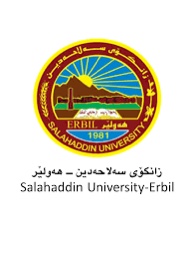 وةزارةتى خويَندنى بالاَ و تويَذينةوةى زانستى زانكؤي سةلاحةددين /كؤليَذى ثةروةردةى شةقلاوة بةشى زمانى كوردى دژیەك و بەرانبەری لەشیعرەکانی( نالی(داپێشكەشة بة بةشى زمانى كوردى( كۆلێژی  پەروەدە/ شەقڵاوە ، زانكۆی سەڵاحەدین ) ، وەك بەشێك لە پێویستیەكانی بەدەستهێنانی بڕوانامەی( بەكالۆریۆس ) لە  زمان و ئەدەبی كوردیدا بە سەرپەرشی                                          ئامادەکردنی قوتابیان                                               م . یوسف علی محمد                                      نیهایەت محمد خـد ر                                                       جوان كبیرمحمد272۲ كوردی                  202۲ زایينی                 1443 كۆچوَلآ تَقفُ ما لَيسَ لَكَ بِهِ عِلمٌ إِنَّ السَّمعَ وَالبَصَرَ وَالفُؤَادَ كُلُّ  أوْلَىِكَ  كَانَ عَنةُ مَسئُولاً.                                                               صدقَ الله العظيم                                                                   سورة الاسراء  {36}                                                                   ســــوثاس نامـــةزؤر سوثاس بؤ ئةو خودايةى كة شايةنى سوثاسة .زؤر سوثاسى (مامؤستا يوسف علي محمد )دةكةين ، كة ئةركى سةرثةرشتي تويَذينةوةكةى كردين ، بة سةرنج و تيَبينيةكانى تويَذينةوةكةى دةولَةمةند كردين .- زؤرسوثاس بؤ (د.محـمد ، د. بابة رسول ، د. هيَمن ، م. يوسف، م. كامةران ،م. بةهزاد ، قوتابي رويا) ، كة يارمةتيةكى زؤريان كردين لة نوسينى باسةكةمان و كؤكردنةوةى سةرضاوةكان . ثيَشــــكةشــــةثيَشكةشة بة :-	دايك و باوكمان و سةرجةم ئةندامانى خيَزانمان .ثيَشكةشة بة مامؤستاى سةر ثةرشتيارمان (مامؤستا يوسف علي محمد  ) . ثيَشكةشة بة سةرجةم مامؤستا و قوتابيانى بةشى زمانى كوردى .ثيَشكةشة بة هاورِيَيانى هاوثؤلَمان .ناوةرِؤك                           پێشەکی پێپێشەکی            دژیەک و بە رامبەری بابە تێکی گرنگی رەوانبێژین و سەربە دونیای ئەدەبن ولە هونە رە کانی جوانکاری واتاییدادە ردە کەون و ئە و وشانەی لە رووی واتاوە دژوپێچە وانە یان بە را مبە ربە یە کتردە وەستن دەگرێتە وە . لە شیعری زۆر بەی شاعیراندا ئە م هونەرە بەکار ها تووە ، بە تایبەتی     ( ناڵی ) شاعیرلەو دونیایە دا مەلەونێکی مەزن بووە .  ناونیشانی توێژینەوە کەمان ( دژیەك و بە را مبە ی لە شیعرە کانی ناڵی  ) دا  ،  دە گرێتە وە بۆ بایە خدان بە هونە ری جوانکاری واتای   میتۆدی توێژینە وە کە مان ( وەسفی ـ شیکاری ) یە . توێژینەوە کەمان لە دوو بەش پێکهاتووە ،  بەشێکی تیۆری و ئە وەی تری پراکتیکی . بەشی یە کە می کە   تیۆرییە بریتیە لە  (چە مك و پێناسەی دژیە ك و بە رامبە ری یکردن ، جۆرە کانی د ژیە ك و جۆرەکانی بە را مبە ری .......) بە شی دووە می توێژینە وە کەمان پرا کتیکییە بە شێک لە شیعرە کانی شاعیر لە ڕوانگە ی دژیەکی فەرهە نگی ونا فەرهەنگی  ، وەستا و جوڵاو ،  دژیەکی تاك حا لە ت و  فرە حا لە ت ، هە روە ها بە را مبە ری  دوویی ، سێی ، چواری ........ پرا کتیز کراوە خراوەتە بەر چا وان لە کۆتایدا  ، گرنگی ئەو ئەنجا ما نە ی لە و توێژینە وە یە دا پێگە یشتوین لەچە ند لە چە ند خا لێکدا خرا ونە تە بەرچاو سە رچاوە کا نیش بە شێوەیەکی ئەکادی می ڕیز کراونو خراونەتە بەردیدە .     بە شی یە کەم تەوەرەی یە کەمچە مك و پێنا سەی دژیە كدژیەك : دوو وشەی دژ بەیەكتر و پێچەوانەی یەكترن ، یەكێكە لە هونەرەكانی جوانكاری واتایی و دوو وشە لە خۆیدا كۆدەكاتەوە و دواتر ئەو وشانە لە رووی واتاو ماناوە دژبەری یەكتر دەوەستن واتا مانای پێچەوانە بەیەكتردەبەخشن . كەواتە لێرەدا دەتوانین بڵێن دژیەك : ( بریتیە لە كۆكردنەوەی نێوان دوو دژ لە ئاخاوتندا )   (  موستەفا : 2011 : 293 ) لە زۆربواردا دژیەك بوونی هەیە بە تایبەتی لە بواری ئەدە بە گشتیو شیعر بە تایبەتی كەلێرەشدا بابەتی گرنگی رەوانبێژی دەنوێێ ، كە شاعیران وشەی دژبەیەكتر لە نیوە دێرێكدا یان زیاتر وێنادەكەن بۆ جوانكاری شیعرەكەیان ، دژیەك لە ( هونەری رەوانبێژی جۆری ( جوانكاری ) یە لە عەرەبیدا ( طباق ) ی پێدەڵێن ، بریتیە لە بوونی دوو وشەی جیاواز لە واتادا . دژیەك : ( هونەرێكی ڕەوانبێژی جۆری جوانكاریە لە عەرەبیدا ( الطباق : پێدەلێن ، بریتیە لەبونی دوو وشه‌ ڕووبەركردنی دوو واتایی پێچەوانە ( بەرزو نزم ، ڕەش و سپی ) (   گەردی : 2020 :  89   ) : ئەگەر دوومانا دژبەیەك كە لە نێوان دوو واژەی ئەرێی دابوو ، دەبنە دژبەیەك و پێچەوانە ئەوەش بۆ ئەوەیە كە جوانیەك بە واتا و مانای دەقەكە بگەیەنێت و پرۆسەی بنیاتی دەقی نووسینەكە تةواو بكات , واتە ڕووبەڕووكردنی دوو واتای پێچەوانە یە وەك ( تاریكی و رووناكی ، رۆژوشەو ، بەرزی و نزمی .... ) (  موكری : 2018 : 243)      دژیەك : واتا دوو وشە لە واتادا جیاوازن ، واتاینە پێچەوانەیە بۆ نمونە ( بەرزو نزمی ) ئەو وشەی پێچەوا نەی یەكترن . (گەردی : 2013 :324 ) دژیەك : ( كۆكردنەوەی دوو واژەی دژ بەیەكە لە واتادا ) دژیەك:  هونەرەكانی جوانكاری كە رۆلێكی جوانكاری و جواناسی دەبەخشێت بە دەق، جا دەقەكە كە هەر نووسەرێك بێت لێرە شدا دا دژیەك بەبەشێك لەم هونەرە جوانكاریە دادەنرێـت .دژیەك :( یەكێك لە هونەرەكانی جوانكاری واتایی ، لای عەرەبكانی ( الطباق و المطابقە ، و النطیق و التضاد و التكاموء )  ناودەبرێت ، دژیەك : (بریتیە لە كۆكردنەوەی دوو وشە ، كە ئەو وشانە لە رووی واتاوە دژو پێچەوانەی یەك بن بۆ نمونە ( ڕەش و سپی ، پاك و ناپاك ، جوان و ناشرین ، .........           (  موستەفا  : 2021 :8 ) دژیەك :دوو وشەنە لە بنچینەدا دژو پێچەوانەی یەكترنو دوو وشە كە ئەو وشانە .  لە رووی  واتاوەدژو پێچەوانەی یەك بن .   ( عەزیز : 2014  193  )دژیەك :كە وابێ لە رستەیەك یان لە دێرێكدا دوو شتی پێچەوانە و دژ دەهێنرێت و لەبەرامبەریەكتردا رادەوەستێنرێت بۆ ئەوەی واتاكە بگەیەنن وەكو نمونەكانی پێشوو. دەكرێ دوو ناو بەرامبەر بەیەكتربوەستن ، یاخود دووسیفەتی دژبەیەكتر بووەستن . ئەوەش بۆ ئەوەیە دوو شت هەرگیز نەتوانرێ ببن بەیەك و بەرامبەر بەیەك دابنرێت .            لەرخنەی جیهانی دا پێناسەی دژیەك كراوەیەوە" بریتیە لە كۆكردنەوەی شت و بەرامبەرەكەی ، یان دوو دژ لە ئاخاوتنێك دا "  (   أحمد : 209 : 47 ) : یەكێكی تر لە هونەرەكانی جوانكاری دژی یەك ، لەم دژیەكەداو وشتی نەگونجاو ئەهێنرێت لە رستەدا : یەك ئەوستێرێت بۆ ئەوەی نەوش بە تاسەوە بۆی بشنێتەوە) ( سجا دی   : 1978 : 82 ) هەروەها دژیەك لە بنچینەدا دژو پێچەوانەی یەكترن بۆرازاندنەوەی شعرەكان شاعیران پشتی پێ دەبەستێت . دژیەك : ( یەكێكە لە هونەرەكانی جوانكاری واتایی ، بریتیە لە كۆكردنەوەی دوو وشە كە ئەو دوو وشانە لە رووی واتاوە دژو پێچەوانەوەی یەكن ، جا ئەم دژیەك و پێچەوانەی دەبێت ، دەبێت لە هۆنراوەكان بێت یان لە خشان لەم دژیە یەكەدا ، دوو وشەی نەگونجاو ئەهێندرێت لەرستەدا بەرامبەری یەك ئەوەستێندرێت وەك چاكە بەرامبەر بە خراپە)  (عومەر : 2018 : 353دژیەك : ئەو دوووشەیە بۆ مەبەستی جوانكاری لە شیعردا بەكاردێت و هەروەها دژو پێچەوانەی یەكترن ، بۆ نمونە وەكو ئەو رووناكیەی بەرامبەر بە تاریكی دەوسێت. دژیەك : ( جۆرێكە لە پەیوەندیەكانی ناوەی زمان ، لەگەڵ ئەوەشدا كە زمان وانان لە كۆن و نوێدا گرینگی ئەوتۆیان بە ئەم جۆرە پێوەندییەی نێوان وشەكان زمان نەداوە و تەنانەت لە فەرهەنك نووسیش دا فەرهەنگ نووسان ئاماژە بۆ ئەم جۆرە پەیوەندییەی نێوان وشەكان زمان ناكەن ، بەڵام لەڕاستی دا دژ واتایی یەكێكە لە پەیوەندییە گرینگەكانی ناوەی زمان ، چونكە رۆلێكی زۆری هەیە لە روونكردنەوەی واتای وشەدا.)    ( محمد :2010 : 104 ) دژیەك : كەوابی لە رستەیەك یان لە دێرێكدا دوو شتی پێچەوانە و دژ دەهێنرێت وەكو نمونەكانی پێشوو . دەكری دوو ناوبەرامبەر یەكتر بوەستن . ئەوەش بۆ ئەوەیە دووشت هەرگیز نەتوارێ ببەن بەیەك بەرامبەر یەك دابردێت . ئین موعتەز    دەلێت : ( بریتیە لە كۆكردنەوەی شت و بەرامبەرەكەی ، یان شت و دژەكەی. )   (   موستەفا : 2005 : 203  ) : ئەوش بەومانەیەوە دێت كە دژیەك جگە لە نوسین لە ئاخاوتن و قسەكردنیشدا دەردەكەوێت.دژیەك : ( بریتیە لە بوونی دوو وشەی واتا و دژو پێچەوانەی یەك ، جا ئەم وشانە لە فەرهەنگ دا سەربەخۆیان هەبێ ، یانیش دووەمیان نەرێنی یەكەم بێ گرینگی ش نیە دوو وشەكان دوو ناو یان دوو فەرمان یان دوو چاوك یان ئاوەلناو یان هەرچیەك بن لە یەك جۆردابن یان لەیەك جودابن ).     (   مستەفا : 2005 : 203 )                                             جۆرە کانی دژیەک و بەرانبەی  دژیەکی فەرهە نگی:ئەوەش بە و واتایە دێت فۆرمی وشە کان لە یە کتر نا چێ و جیاوازن لە یە کترو سەربەخۆن رەگ و ریشەی یان جیاوازە بە پێچەوانەی دژیەك نافەرهەنگی ، كەلەوێدا وشەكان بە نەفی كردنی یەكترو لەسەر هەمان فۆرم دروست دەبن ، تەنها نەفی دەكرێت. دژیەكی فەرهەنگی : ( جۆرێكە لە دژیەك و بەم شێویە پێناسەكراوە ( ئەوەیە دوو وشەی جیاواز وسەربەخۆ دژیەك دەبن . وشەكان لە یەك رستەوە نەهاتبێت . ( عزیز : 2014 :193 ) دژیەكی فەرهەنگی : ئەو دژیەكەیە لە فەرهەنگی زماندا بوونیان هەیە . دژیەكی فەرهەنگی : ( ئەو دژیەكەیە كە لە دوو وشەكان لە فەرهەنگی زمانەوە هەریەكەو رەگێكی سەربەخۆیان هەبێت . بۆنمونە كوروكچی ئەم شارە چەند جوانن بەم جەژنە وادلخۆشن و كامەرانن ........ دانا عبدولجەبار (  عەبدوللا : 2012 : 88  )دژیەكی فەرهەنگی : ئەو دوو وشەیەكە هەریەكیان واتای سەر بەخۆیان هەیە ، دوو وشەكە هەر لەبنەرەتدا بەبێ ئامراز پێچەوانەی یەكترن .دژیەكی فەرهەنگی : ( دوو وشەكە هەریەكەیان لە رەگەزێكی سەربەخۆن ، لەمانادا دژ پێچەوانەی یەكترن وەك ( خەندە و گریان ، تال و شیرین ، سەركەوتن و ژێركەوتن.  )( زمان و ئەدەبی كوردی پۆلی دوازدەی ئامادەیی : 163 )دژیەكی فەرهەنگی : دژیەك دوو وشەنە كە لەبنچیەندا هیچ پەیوەندیەكانیان پێكەونیە ، ڕەگی سەربەخۆیان هەیە . دژیەكی فەرهەنگی: ( بریتیە لە بوونی دوو وشە هەرلە بنجی دا دژو پێچەوانەی واتایی یەكترن وەكو ( باش و خراپ ، پاك و خاوێن )  (  گەردی : 2013 :  354  )دژیەكی فەرهەنگی : هەروەها دژیەك دوو وشەنە لە بنچەندا دژو پێچەوانەی یەكترن .دژیەکی فەرهەنگی : ( لە عەرەبیدا ( طباق الائجان ) ی پێدەلێن . بریتیە لە بوونی ئەو دوووشە یەی كە ناویان دەبرێ دژیەكیان لێ دەكەوێتەوە لە بارەی رەگەز ، وە هیچ پەیوەندیان پێكەوە نەبێ هەریەكە یان لە رەگەزێكی سەربەخۆبن وەك ( شەرو ئاشتی ، هەژار و دەوڵەمەند . ) ( موکری :2018 : 244دژیەكی فەرهەنگی : ئەو جۆرەیان بەو واتایە دێت كە وشەكان هەریەكەو بە جیا لە رەگەزێكی سەربەخۆ وەبن كەدژ و پێچەوانەی یەكتربن و بەهۆی ( ئەرێ ) واتا دوو وشەكە بە ئەرێكردن بوون بە دژ .دژیەكی فەرهەنگی : ( ئەو دژیەكەیە ، وشەكان لە فەرهەنگی زمانەوە هەریەكەو رەگێكی سەربەخۆیان هەیە ).  نمونەهەم ڕەواجی بدە لە هەرلاوەتێنەگەن مردووم بڵێن : ماوە .............. دیوانی حاجی قادر(  مستەفا : 2018 : 194)دژیەكی فەرهەنگی : هەروەها دژیەكی ڕەگەزێكی باركراوە ، هیچ پەیوەندییان پێكەوە نیە ،دژیەكی فەرهەنگی : ( ئەویش وا دەبێ ئەو دوو وشەیەی كە ناویان دەبرێ و دژیەكیان لێ دەكەوێتەوە لە بارەی ڕەگەزەوە هیچ پەیوەندنیان پێكەوە نەبێ هەریەكە یان ڕەگەزێكی سەربەخۆ بێت. (  عومەر : 354 : 2918 ) دژیەكی نافەرهەنگی : دوو وشە بەیەك و دژو پێچەوانەی یەكتر پەیوەندی نێوانیان پەیوەندیەكی دروستكراوە.  دژیەكی نافەرهەنگی : ( لە عەرەبیدا ( طباق السلب ) ی پێدەلێن . بریتیە لەبوونی دوو وشەی دژیەك پەیوەندی نێوانیان پەیوەندیەكی دروستكراوە لەسەر بنەمای ئەرێ  و نەرێنی دوو وشەكانە وەك           ( پاك و ناپاك ، بخۆو، مەخۆ  ) .  (  موكری : 2018 :  246 ) دژیەكی نافەرهەنگی : ئەوەش پێچەوانەی دژیەكی فەرهەنگیەكە جوتدا وشەكان سەربەخۆ دەردەكەون وشێوە و فۆرمی وشەكان لە یەكتربردا جیاوازن، بەڵام لێرەدا لەسەر هەمان شێوە رووخسار فۆرم دەردەكەوێت ، بەڵام بە فیكری وشەكەی پێشەوەی خۆیەوە دروست دەبێت دژیەكی نافەرهەنگی : ( بریتیە لە بوونی دوو وشە بەیەك دژو پێچەوانانەی كە لەفەرهەنگی زماندا هەریەكیان ڕیشەو و بنجێكی ڕەسە وسەربەخۆی نیە ، پەیوەندی نێوانیان پەیوەندیێكی دروستكراوە )         (  عومەر : 2018 : 354 ) دژیەكی نافەرهەنگی : هەروەها دوو وشەن دژو پێچەوانەی یەكتری . بەڵام لە بنچینەدا یەك وشەن بەهۆی ئامرازی نەفی كردن ( نە ، مە ) دەبنە بە دژ  .دژیەكی نافەرهەنگی :  ( جۆری دووەمی هونەری دژیەكە وا پێناسەكراوە ( ئەوەیە كە دوو وشەكان بە نەفی یان نەهی بووبن بە دژ . واتایەك وشە بێ ، پاشان نەفی یان نەهی كرابێ ، واتە دوو وشە دژبەیەكن لە بنجیدا یەك وشە بن بەڵام بەهۆی ئامرازی نەرێ ( نە ، نا ، مە ) بووبن بە دژیەك نمونە ( هات . نەهات ، مەرد ، نامەرد ) .    ( عزیز :204 : 194  ) دژیەكی نافەرهەنگی : دوو وشەیە بە ( نەرێ ) نەرێككردنی بووبن بە دژو ، بەهۆی ئامرازەكان       ( نە ، نا ، نێ ، مە ، بن .......... ) بۆ نمونە  بوون + نەبوون.  دژیەكی نافەرهەنگی :  ( بریتیە لە بوونی ئەو دوو وشەیە بە یەك دژو پێچەوانەی ، لە فەرهەنگی زماندا هەریەكەیان پیتە و بنجێكی رەسەن و سەربەخۆی نیە ، بەلكو هەردووكیان لە نبجدا هەریەكە و پیتەو رەگیان هەیە بەڵام وشەی دووەم لەسەر بنەمای دژو پێچەوانەی بۆ رستەی یەكەم دروست دەبێت بە واتایی وشەی دووەم هەمیشە دەبێتە نەرێ بۆ وشەی دووەم بۆ نمونە ( هات و نەهات ) . ( عەبدولڵا : 2013 : 91  ) دژیەكی نافەرهەنگی : ئەوەش  بەو واتادێت كە دژیەكی نافەرهەنگی لەسەر هەمان رەگ و ریشەی وشەكەی تری بێت خۆی دروست دەبێت و لەسە ر هەمان روخسار بەلام بە نەفیكردن دژیەكی نافەرهەنگی : ( ئەو دژیەكە ، دوو وشەكانی یەكیان نەفی ئەوی تریانە ، واتە هەردووكیان لە فەرهەنگی یەك رەگیان هەیە . نەك دوو رەگی سەربەخۆ.       ( عەبدوللا : 2012 :90 ) دژیەكی نافەرهەنگی :  ئەو شتانەی كە بەنە فیكردنی یەكتری دەبنە دژی یەك. دژیەكی نافەرهەنگی :( ئەوەیە كە دوو وشەكە بە نەرێكردنی یە کتری بونە تە دژیەکی نەفەرهەنگی)  ( زمان و ئەدەبی  پۆلی دوازدەمی ئامادەیی : 164 )دژیەكی وێنەی جوڵاو : دەشێ دژیەك دروست دەبێت دوو جۆرە وێنەمان جولاو وەستاو بۆ بەرجەستە بكات كە لێرەشدا دووجۆری تری لە جۆرەكانی تری پێشوو دەگەیەنێت دژیەكی وێنەی جوڵاو : ( بە پێی ئەو وێنەیەی دژیەك دروست دەكات ، دەشێ دوو جۆروێنەمان بۆ دروست بێت ، بریتیە لە وێنەی وەستاو تاك و وێنەی جوڵاو ) . (    عە بدولا : 2012 : 96 )دژیەکی وێنەی جولاو : دوو وێنە بەرامبەر بەیەك دەوستن دژو پێچەوانەی یەكترین دژیەکی وێنەی جوڵاو : ( لێرەدا دوو وێنەی بەرامبەر بەیەك دەكەونە نێو دێرەكان ، ئەو وێنانە جولەیەكی ئاشكراو زیندوویان هەیە ، دووەم لە بەرامبەر و وەكو پێچەوانەی یەكەم دەردەكەوێت ) .     ( مستە فا : 2 : 2011 : 39) دژیەکی وێنەی تاك وەستاو : ئەو دوو وشەیە كە گوزارشت لە وێنەیەكی چەسپاو ، تاك حالەت دەكەن دژیەكی وێنەی تاك وەستاو : ( ئەو دژیەكەیە ، كە دوو وشە دژو پێچەوانەكانی گوزارشت لە حالەتێكی تاك ، یان وێنەكی زەینی حەسپاو دەكەن). بۆ نمونەسەیری چەند سەیرە حالی ئەم عەشقە بێوجودی و جوودە ، بێحزووری خروور .......... حەمدی(  عەبدوڵڵا : 2012 : 97 )دژیە کی وێنەی تاك: و هەروەها كۆمەلە وشەن ، دەكەوێتە نێو دێرەكان ، دژبەیەك دەوستندژیەكی  وێنەی تاك : ( لێرەدا دوو كۆمەڵە دەربرینی بەرامبەر بەیەك دەكەونە نێو دێرەكان ، ئەو دەربرینانە چەسپاون و جولەیەكی ئاشكراو زیندویان نیە وەكو وێنەێكی تاك و وەستاو دەبنرێت ، وشەكان دووەم لە بەرامبەرو وەكو پێچەوانە وشەكانی یەكەم دەردەكەوێت . ) (مستەفا :  2011  : 302 ) دژیەكی تاك حالەت : ئە دژیەكە یەكە حالەتەكانی دەگمەن و كە من و سنورێكی تەسكیان هەیە و حالەتێك دەگەیەنن . دژیەكی  تاك حاڵەت : ( ئەو دژیەكەیە لە دێڕە شیعرێكدا زیاتر لە چەند حاڵەتێكی بە دوای یەكتریدا دێن).    (عبدوڵڵا : 2012 : 98 دژیەكی فرە حاڵات : ئەویش ئەو دژیەكەیەكە لە واقدازیاتك لە حاڵەتێك بەخۆیەوە دەگرێتەوە سنوری فراوانە . دەشێ چەندین حاڵەت بە خۆیدا كۆبكاتەوە .دژیەكی فرەحاڵەت : ( ئەو دژیەكدا یە لە دێرشعریكدا زیاتر لە چەند حالەتێكی بە دوایدایەكتریدا دێن )   (عەبدوڵڵا : 2012 : 99 ) .                                 بەرانبەریبەرامبەری : جۆرێكی تری هونەرەكانی جوانكاری وشەیی بەرامبەری كردن ، كە بە هێزترو جوانتر دەردەكەوێت لە ( دژیەكی ) یدا .  هەروەها دەتوانین بڵێن بەرامبەری بریتیە لە بوونی بە لایەنی كەم چوار وشەیە ، دوو یان لە بەشی یەكەمی ئاخاوتن و دووەكانی تر لەبەشی دوای ئەوەوە بێت ، بەو مەرجەی پەیوەندی نێوان هەر وشەیەكی بەشی یەكەم ووشە بەرامبەرەكەی لە بەشی دووەمدا پەیوەندییەكی دژیەكی ، بێت جا بەرێكی بێت یان بە ناڕێكی ) .  (  مستەفا : 2005 : 208 )بەرانبەری : ئەمەش یەكێكی ترە لە هونەرەكانی رەوانبێژی ، لە دژیەك بەهێز و جوانترە .بەرانبەری : ( یەكێكی دیكەیە لە هونەرە گرنگەكانی جوانكاری وشەیی ، لەسەر بنەمای دژیەكی نێوان چەند وشەیەكی بەرامبەر بەیەك هاتووە دادەمەزرێن ، بەڵام لە ( دژیەك ) بە هێزو جوانتر ، و دەسەلاتێكی گەورەتری خاوەنەكەی پیشان دەدات . )           ( عەبدوڵڵا: 2012 : 101 )بەرانبەری دوویی : هەروەها وشەكان دەكەونە نێوان دوو نیوە دێڕ . نیوە دووەم بەرامبەر بە نیو دێری یەكەم دەوستێت . بەرانبەری دوویی : ( ڵێرەدا ژمارەی وشەكانی هەردوو گروپە بەرامبەرەكان دوونە ، هەروشەیەكەیان لە گروپی دووەم لە بەرامبەر وشەیەكی گروپی یەكەم هاتووە ، جا بەرێكی بێت ، یان بە نارێكی .   بۆنمونە  :  سوار بوونی ئەو وەلت و جوانی ئاخیرت هاتێ چ رووت و قووت وهەڵاتی ج لووس و پووس .....  نالی .  (عەبدوڵڵا : 2012 :103 )بەرانبەری سێی : هەروەها لێرەدا وشەكانی لە نیوە دێری دووەم بێت و لە نیوە دێری یەكەم دووبارە بێت بەرانبەری سێ : ( لێرەدا ژمارەی وشەكانی هەردوو گروپە بەرامبەرەكان سێ وشەن ، هەریەكەیان لە گروپی دووەم لە بەرامبەر وشەیەكی گروپی یەكەم هاتوون ، جا بەرێكی بێت یان بە نارێكی .   عەبدوڵڵا : 2012 : 104 )بەرانبەری چواری : هەروەها دوو وشە لە دوونیوە دێر بەرامبەر بەیەك دەوستێت ، بەمەرجێك لە هەردوو دوونیوە دێرەكە هەبێت . بەرانیەری چواری : ( لێرەدا ژمارەی وشەكانی هەردوو گروپەكە بەرامبەرەكانی چوارن ، هەریەكیان لە گروپی دووەم لە بەرامبەر وشەیەكی گروپی یەكەم هاتووە . ، جا بەرێكی بێت یان بە نارێكی . بەشی دووەمتەوەرەی یە کەم            دژیەک لة شيعرةكانى ناڵیدا ):بە هاوین جە ستە خە ستەی دەردی گەرمابە زستان دڵ شکستەی بەردی سە رما       (مەلاکریم : 1967: 261 )لەم دێرە شیعرە دا دوو وشە هەن دژوپێچە وانەی یە کترن وڕەگی سەربەخۆیان هەیەئەوا نیش( گە رما ، سەرما )  ( زستان ، هاوین )        وەرە تا عا لەمی قەلبت نیشا ندەملەوا فەقری غینا مردنیی ژین           (مە لاکریم‌ : 1976:  207)لەم دێرە شیعرە دا  دوو وشە هەن دژو پێچە وانەی یە کترن و ڕەگی سە ر بە خۆیان هەیەئە وانیش ( مردن ، ژین )کوا شۆ ڕشی دە روێشی وتە هلیلە شەو ڕۆژکوا  نە عرەیی دێوانە ، وەکو ڕەعدی بەهاران          (بێلیو:  1944: 59)لە دێڕە شیحرەدا دووشە هەن دژو پێچەوانەی یە کترن ئە وانیش ( شەو ، ڕۆژ)لە وکێشە کێشە دایەکەوا ڕەش وسپی دەبێلە و کێشە کێشە دایەکەوا ئە حمە روئەسفەر       (ابراهیم :  2017 : 228 )لەم دێرە شیعرەدا وشە کان دژو پێچە وانەی یە کتر ن ئە وانیش ( ڕەش ، سپی ) (ئە حمەر ، ئەسفەر )دژیە کی فە ر هە نگیخە ندەت بۆتە با عیسی گریانی دە م نا دەمبە قەد سە بەی بارشی بارانی بە ها ر          (ابرا هیم : 2017 : 654)لە دیوانی نالی دا لەم دێرە شیعرەدا دوو وشە هەن کە دژوپێچە وانە ی یە کتر بن ئە وانیش(گریان ، خە ندە)فەلەک تۆی  داکە ئە مشەوڕۆژ مان بۆیلە ڕەجمی نە جمی ناهید ێ  نە ما باس           (ابرا هیم :  2017 :  654 )لەم دێرە شیعرە  دا  دوو  وشە دژو پێچە وانەی یە ک هاتون ئە وانش ( شەو ، ڕۆژ)لێوم لە ڕۆژی ڕ ۆ شتنی کا فوری وشکی وشکچاوم لە شە بنمی شەو  وەک عە نبەری تەر     (ابرا هیم :  2017 :  227 )لە م دێرە شیعرە دا دژیەک هاتوە وشە کان  دژو  پێچە وانەی  یە کترن  ئە وانیش ( وشک ، تە ڕ)  ( ڕۆژ ، شەو )فەلەک پەر دەی شەب ئە ندە ر ڕۆژی سەر فا نۆ سی ئا فاتیزەمین و ئا سمان لەم با نە تا ئەو بانە تا بانە                (ابراهیم  : 2017 : 520 )لەم دێرە شیعرەدا  دژیەک هاتوە وشە کان دژو پێچە وانەی یە کترن ئە وانیش ( شەو، ڕۆژ )دژیەکی نا فەر هە نگیو ە کو نە هاری بە ها ری درێژو پا یزی کورتئە مەل گەلێک و تە ویل و، عە مەل گە لێک و قەسیر      (مەلا کریم : 2017 :207)لەم دێرە شیعرەدا وشەکان دژو پێچە وانەی یەکترن و ڕە گێ سەر بە خۆ یان هە یە   وەک( درێژ، کورت)  ( گە لێک ، کە مێک)  ( تە و یل ، قە سیر)وەک قیاسێکی کە مو سبەت بێ نە تیجەی بێتە جێحە موولیلا شە هە کە علی جابو  خالی جانەبو       (ابراهیم :  2017 :  384  )                                                                          لەم دێرە شیعرە دا دژیە کی نا فە رهەر هە نگی هاتووە  وشە کانیش  دوو ڕە گی سە ر بە خۆ یان هە  نیە بە ئا مراز بۆ تە دژیە کی نا فە ر هە نگی وشە کان(جا بو , جانە بوو )  ئەو دوو وشە یە بە هۆی  مرازی ( نە ) بونەتە دژ یە کی نا فە رهەنگیخە ریکی شەش دەری هات و نەهاتم                (  ابراهیم :  2017    :  54 )خەلاسیم قەت نیە لەم دە ردە بێ تۆلەم دێرە شیعرە دادژیە کی نا فە ر هە نگی هاتووە  وشە کانیش دوو ڕە گی سە ر بەخۆ یان نیە بە ئا مرازی نە فی کردن( نە)  بۆتە دژ یە کی نا فە ر هە نگی ( هات ، نە هات  )سەفەرمان چونکەڕێی هات و نەهاتەدوعا مان بۆ بکەن ئێوەو خوداتان                (ابراهیم :  2017 :  330 )لەم دێرەشیعرەدا وشەکان ڕە گی سەر بە خۆیان نیە بە هۆی ئا مرازەی ( نە )بۆتەنا فەرهە نگی  (هات ، نەهات )دژیەکی وێنەی جوڵاو  وەستاو حەبیبان هە مدە می ئاهوودە نۆشن ڕاحی ڕە یحانێرەقیبان هە مدە می ئا هوو دە کێشن دووکە ڵی توتن       (ابراهیم :  2017 :  340 )لەم دێرەشیعرەدا وشە ی (هە مدە می ، ئا هوو) بە چاو دەبین رێ وێنە یە کی وەستاوە  هە روەها وشەی (دووکەڵ ) بە چاو دەبینرێت وێنە یەکی جوڵا وەدژیەکی وێنەی جولاو وەستاوگە هێ ئاهوو رەوش ، گەهێ گە وهەر مە نیش ما هێبلا با  سینە سە حرابێ ،  بلا با  دیدە  دەریا بێ            (  بێلیوو     :  ۱۹٤٤   :  602 )لەم دێرە شیعرە  دا وشەی (سە حرا) وێنە یە کی وەستاوە و بە چاو درکی پێدە کرێ و و هە روە هاوشەی ( دەریا ) ش وێنە یەکی جو ڵا وە ئە ویش بە چاو در کی پێ دەکرێدژیە کی وێنەی وەستاوە لەشیرینی ئە تو ئەی خر سرەوی تە ختی زە مین ڕە نگەبگاتە ئا سمانی بێستون فەر هادی هاوارم                        (ابراهیم :  2017 : 258 )لەم دێرە شیعرە دا وشەی ( تە ختێ زە مین ، ئاسمان ) وە ستاوەدژیە کی وێنەی جولاولەسەرئەو زوڵمە ت ئا بادی شەوی کو فرە کە تاڵم بوو   سەڵاهەستا لە ئینس و جان کە ڕۆ ژی نوری ئیمانە      (ابراهیم :  2017 :  513 ) ( شەو، ڕۆژ)دو وشەن کە بە خولی ئەستێرەی زەوی فەلەک ناسی سیە وەدروست دەبن ولێرەشدا وێنەی جولاو دروست دە کەن    دژیە کی : حالەتدوێنی چ بوودە تدا بە زوبان لا فی کە را مەت ئە مڕۆ نەدەمت بووە نە دە مت بووە نە دە مت بووە     (ابرا هیم :  2017 :  397 )لەم دێرە شیعرە دا  دژیە کی فرە حا لەت زیاترلە حا لە تێکی بە د وا  دا  دێ ئەوانیش                            ( نە دە مت........)ئە سە ف درێژی شەوی ڕۆژ ئەو شەو ڕۆژەم                                                                          تو سریانی بوو تولی نە دا مە تی تە فسیر              (ابراهیم : 2017 :      )لەم دێرە شیعرەدا زیاتر لە چەند حا لە تێک بەدوای یەک هاتوەئەوانیش (شەو ڕۆژ.......)دەست بەدەست چوو تاگە یشتە دەستی عە تتا ر سەفیهنایە سەر ناروعەزابی ڕۆحی دا سفت وسۆی        (ابراهیم :  2017: 700 )لەم دێرە شیعرەدا زیا تر لە چەند حالە تێک بەدوای یەک هاتوە ئە وانیش ( دەست...... )سیلاحی پەر چەمی پێ خەم ئە گەر تا رەو ئە گەر ما رە       (ابراهیم : 2017 : 85)برۆو خە مزەی کەوان و تیر ئەگەر هە ودا ئە گەر گەرمالەم دێرە شیعرە دا دژیە کی فرە حالەت زیاترلە حالە تێک بەدوای یەک هاتوون ئەوانیش (ئە گەر ...)دژیە کی تاک حالەتهە موو رۆژێ لەتاو هیجرانی ئە مساڵتەمە ننای مردنی پێرارە بێ تۆ              ( ابراهیم : 2017 : 395 ) لەدیوانی نالی دا لەم دێرە شیعرە تەنها یەک حالەت بەر چاو د کەوێت ( ئە مسال)دەست م لە گەردنی خۆت هە  ڵ مە گرە ئەی حە بیبەوەبزانە خوێنێ خۆمە یان منە تی رە قی بە           ( مەلا کریم : 1976 : 34 )لەم دێرە شیعرە دا تە نها یە ک حا لەت بە ر چا و دە کە وێت     ( حە بیبە )گۆشە گیرم لە برۆت و مو تەوە حیش لە مو ژەترۆحی شرینم ئە بەر شیر قولا پی نا دەم             ( ابرا هیم : 2017 : 317 )لە دیونی نالی دا لەم دێرە شیعرە تە نها یەک حالەت بە ر چاو دە کە وێت  (برۆت )بولبولی دڵ بۆ خە یاڵی  ێکتە پە روازی ئە کاتۆ خو دا کی وا دە زانی خو نچە ی دەم پە روا زی ئە کا       ( بێلیو : 1976 : 34 ) لەم دێرە شیعرەدا تە نها یەک حا لەت بە ر چا و دە کە وێت  (بو لبولی )بە رنبەرییەک ڕەنگ وبێ ڕە نگم ڕە نگین بە هە موو ڕەنگبەم ڕەنگەدەبێ ڕە نگ رێژی عیشقی حە قیقی          (مەلا کریم  : 2017 :  662 )لەم دێرە شیعرە دا بە را مبەری هاتووە وشە کان لە دێری یە کەم هاتوون لە دێری دووەم  دووبارە بونە تە وە  وەک ( ڕە نگ .....)تە ییبەکە یە عنی ڕۆژو شە وی تبی حا لە مەڕۆژەکە وشکە و شە و تەڕ کا فورو عە نبە رە        (ابراهیم :  2017 :  277 )لەم دێرەشیعرەدا بەرا مبەری  ها تووە وشە کان لە نیوە دێری  یە کەم هاتوون، وە لە نیوەدێری دووەم دووبا رە بونەتەوە  ( ڕۆژ ...... ،  شە و......)بڕی پار چەی غەزەل یارم کەوای کردبری بە ندی دڵم یارم کە وای کرد          ( ابراهیم : 2017 : 732 )لە دیوانی نا لی دا لەم دێرە شیعرە وشە کان  لە نیوە دێری یە کەم هاتوون لە نیوە دێری دووەم دو با رە بو نە تە وە ( یارم کەوای کرد........)تا سەری زولفت لەسە و عە ڵقە دامن وەک و ماری سە ر ئا گرگەم دە خۆم         ( ابراهیم : 2017 : 307 )لەم دێرە شیعرە دا بە را مبەری هاتووە وشە کان لە نیوە دێری یەکەم هاتوون  ، وەلە نیوە دێری دووەم دوو با رە بو نە تە وە ( سە ر.....)بە را نبەری دوویکەتۆی قیبلە دە مت سا بێنە قو ر بانلەسەرقوبلە دڵم مەشکێنە قور بان                  (ابرا هیم :  2017 :  362 )لەم دێرە شیعرە دا  وشە کان بە را مبەری دووی هاتون وەک  ( قور بان ......)شەوی یەڵدایە یا دەی جو رە ئە مشەمکەدیدەم دورلە تۆ بێ  نورە ئە مشەو               (ابراهیم : 2017 :  398) لەم دێرە شیعر دا وشە کان بەرا مبەری دووی هاتون وەک   ( ئە مشە و......)گەر دەپرسی من لە بەر چی کەم دە خۆممن بە برسی قەت مە زانە خەم دە خۆم           ( ابرا هیم : 2017 : 306 )لەم دێرە شیعرەدا وشە کان بە را مبەری دووی هاتون ئە وانیش ( دە خۆم ......)دڵ دەڵێ سەیری چە مەن خۆشە جەوابی نا دەمموو دە تێکە لە قە فە ز دایەعە زا بی نا دەم        (ابرا هیم : 2017 : 316 )لەم دێرە شیعرەدا وشە کان بە را مبەری بە را مبەری دووی هاتون ئە وانیش ( نادەم ......)    بەرا نبەری سێیهەر لە ئێستا وە  وه ها سەرما ی تێدا سە ر ما دەبێ ڕە نگە ناوی لێ بنێ چوار تا قی سە ر مانێ خزاو        ( ابرا هیم :  2017 :  396 )لەم دێرە شیعرە دا  بە را مبەری سێی هاتووە ئە ویش وشە ( سە ر ما...... )مە کەن لۆ مەی پە شێو دڵ  کە ئە مشە وپە شێواوەلە بە ر پە ر چەم پە شێوان          ( ابرا هیم :  2017  : 356 ) لەم دێرە شیعرە دابە را مبەری سێی هاتووە ئە ویش وشەی ( پە شێو...... )کە خا کی خا کی دا مە نبە وەگەر تۆزێ بە ر با دیکە ئا وی ئا وی کە وسە ربە وە گەر  نە بلقێ سە ر ئا وی    ( ابرا هیم :2017 : 690 )لەم دێرە شیعرە دابە را مبەری سێی هاتووەئە وانیش ( ئاوی ......)یا گردەکی گرد ێکی کەشیرین هەلیدابێگردی نمە کین یە عنی گیای لێ نە روابێ           ( ابرا هیم : 2017 : 620 )لەم دێرە شیعرەدا بەرا مبەری سێی هاتووە  ،  وشەکان  دووبارە بونەتەوە ، ئە وانیش ( گرد ...... ) بەرا نبەری چواریخە تات فە ر موو کە خۆ شە چین و ما چین  کە نا چین لێرە خۆشە  چینی ما چین           ( ابرا هیم : 2017 :  356 )لەم دێرە شیعرە دا بە را مبەری چوا رەم ها تووە ، وشەکان لەدێری یەکەم هاتوون وە لەدێری دووەم دووبارە بۆتەوە ، بەمەش بەرانبەری چوارەم دروست بووە ،  ئە وانیش وشەی ( چین وما چین ......) دوو با رە بۆتە وە.دنیا کە گوڵ گوڵی بووە ، قو ر بان ، ئە تو ش وە رەتا لیب بە گوڵ  بە قە یری چییە گوڵ گوڵی بوێ        ( مەلا کریم :  1976 : 699 )لەم دێرە شیعرە دا  وشەکان  بە را مبەری چواری هاتوون  ، وشەکان لەدێری یەکەم هاتوون وەلە دێری دووەم دووبارە بونەتەوە ئەوانیش ( گوڵ گوڵی ...... )برۆت هەر چین وپەر چەم چین لە سەر چینئە مە ندە چینە قو ر بان پێمبلێ چین               (ابرا هیم : 2017 :  307 )لەم دێر شیعرە دا وشە کان بەرا مبەری چواری هاتوون  ، وشەکان لەدێری یەکەم هاتوون  ، لەدێری دووەم دووبارە بونەتەوە ئە وانیش (چین ..... )شامی هە موو نە هارو فسوری هە موو بە هارتۆزێ هە موو عە بیرو بو خاری هە موو بخور       (ابرا هیم : 2017 :193 )لەم دێرە شیعرە دا وشە کان بە را مبەری چواری هاتوون ئە وانیش ( هە موو .....)ئە نجام لەم توێژینەوەدا،گەشتینە ئەم دەرئەنجامانەی خوارەوە :ـ1 ـ شیعرە کانی ناڵی پڕیەتی لەبابەتی رەوانبێژی بەتایبەتی لەروانگەی جوانکاریدا دوونیایەك لەوشە و دەستەواژەی دژیەك و بەرامبەی لەخۆدا هەڵگرتووە . ۲- بەزۆری لەشیعرەکانی دا دژیەك و پێچەوانە بەکارهاتوون . بەرامبەری کەمتر بەکاری هێناوە.۳ـ نالی شاعیر چەند جۆرێکی دژیەکی و بەرامبەری دەستەبەر  کردووە ، کەزیاتر گوزارشتە لەژینگەی دەورووبەری بابەتی کۆمەڵایەتی و فەلسەفەی ٤ـ شاعیر لەرێگای هونەری ( دژیەك ) ەوە ، گەلێك وێنەی هونەری جوان و سەرنج راکێشی لەبنیاتی دەقەکانی دا بەر جەستە کردوون . ٥ـ شاعیر بۆئەوەی مەبەستە دژ بە واتاکانی یەکتری بەجوانی بخاتە روو، هانای بۆ هونەری دژیەك بردووە بەگرینگی زانیوە بۆئەوەی یارمەتی دەربێت لەبنیادی دەقی شیعری دا  . ٦ـ بەرامبەری و دژواتای گەلێك واتای تازەو نوێیان بەدانە فەرهەنگیکانی زمانی دەقەکانی ( نالی) شاعیردا داوە ناسنامەیەکی ئەدەبی و زمانەوانیان بەزمانی دەقەکە    سە ر چاوە آ-ناوی کتيبى کوردی 1ـ عبدوڵلا ،  ئیدریس (د): ۲۰۱۲  : جوانكاری شیعری كلاسیكی كوردی  ، چاپی یەكەم ،  چاپخانەی هێڤی ( هەولێر )  2 ـ گەردی ، مو حسین ئە حمد مستە فا : ۲۰۱۳ ز : بەهاری راوانبێژی واتاناسی – رونبێژی – جوانكاری ،  چاپی یەكەم   3 ـ  عەبدوڵلا ، ئیدریس (د) : ۲۰۱۳ : كۆ وانەكانی رەوانبێژی  ،  چاپی یەكەم سالی چاپەكە ،چاپخانەی منارە هەولێر 4  ـ  سجادی ، علا الدین :1978 م : خۆشخوانی گوزارەكانی رەوانكاریی ،  جوانكاری  ، چاپخانەی مە عارف بەغدا     5ـ سجادی ، علا الدین ،  مستەفا ، عزلدین ، علی ،  امین ، نوری علی امین ،  شاوێس ، عبدوللە شاوێس: ۲۰۱۹ :  زمان و ئە دە بی کوردی    ، پۆڵی دوا زدەی ئا ما دە ی  ،  چاپی چوارەم           6ـ  مستەفا ،  ئیدریس  عە بد وڵلا (د): ۲۰۱۱:  لا یە نە ڕە وانبێژیە کان لە شیعری کلا سیکی کو ردیدا ( بە نمو نەی حە مدی وحا جی قا دری کۆی) چا پخانەی حا جی ها شم                 ب- نامەی ئە کادیمیا  1ـ محمد ، دا را حە مید :۲۰۱۰ : وا تا سازی با بە تی ز ما نە وانی ( هە ندک لا یە ن لە سیما تیک و پرا گما تیکی کوردی) چا پی یە کەم ،   چا پەمە نی ژیر لە سلێمانی شە قا می مە و لە وی نزیک بە ریدەکە  لە بە ڕێو بە را یە تی گشتیە کانی ژما رە ر( 1978) 2ـ  گەردی ، ژوان عبدو سلام :۲۰۱٨ : شێواز لە شییعرە کانی کامەران مو کری چاپی یە کەم3ـ مستەفا ،  ئید ریس عبدوڵڵا (د) : ۲۰۰٥:  لا یە نی رە وانبێژی لە شیعری کلا سیکی کو ردی بە نمونەی (حە مدی و حا جی قا دری کۆی) ما ستە  ر لە ز مان و ئە دە بی کورد زا نکۆی سە لا حە دین،   چا پە مە نی حا جی ها شم                        4ـ   احمد ، مسحود بکر: 2019: دژواتاو فرە واتا لە شیعرە کانی (گۆران) دابە کا لۆ ر یۆس زا نکۆی سە لاحە دین هە و لێر ،سالی2015           ج- نامەی بەکالیۆرس1 ـ  احمد ، دیلمان قا در: ۲۰۱۹:   فرح ، تریفە محمد فرح. دژ واتا لەشیعری کوردیدا(دیوانی قا نیع)زا نکۆی گەر میان کۆ لێژی پەروەردە بەشی زمانی کو ردیArailable    onine  at  htlp;// igu.garmian.edu kud                                                                                                         https;//dojare2427//garmian .196403 2ـ  عمر، حسن علی: ۲۰۱۲  : ڕە نگدانە وەی ڕە وا نبێژی لە هە ردوو چا پە مە نیە کەی نا لی و سالم دا لە زا نکۆی کە ر کوک  د - دیوان 1 ـ بێلیو ،  مە لا کا کە حە مەی: 1974 ـ1944 : دیوانی ناری ، چاپی یە کەم چاپخانەی علی ایران                                                                           2ـ مکایەتی ،مە لا خدری ئە حمەدی شا وەیی ، مەلا کریم ،  محمدی ،  : 1976 : دیوانی نالی چا پخانە سهد تهران، انتشاران سلا ح الدین ایوبی3ـ  ابیراهیم ،  مە شخەڵ: 201۲ : دیوانی نالی پەیمانگای ڕا پەرینی نا حکو می بۆ  زا نستە کانی  کۆ مپیو تەر                                                                                                                            Email : mashxal.ibragm@gmail .com                                                                                                           www.winkurd.comژمارەبابەت لاپەرە بەشی یەكەم1  چەمك و پێناسەی دژیەك 2جۆرەكانی دژیەك 3 دژیەكی فەرهەنگی  4 دژیەكی نافەرهەنگی  5 دژیەكی وێنەی وەستاو جوڵاو6    دژیەكی وێنەی  وەستاو 7  دژیەكی وێنەی جوڵاو  8 دژیەكی تاك حاڵات9دژیەكی فرە حاڵات  10  بە را مبەری11چەمك و پێنا سەی بە را مبەر12   بە را مبەری دووی 13 بەرامبەری سێی 14 بە را مبەری چواریبەشی دووەم دیوای نالی15دژیەك لەشیعرە کانی نالی دا16دژیەکی فەرهەنکی لەشیعرە کانی نالی دا17دژیەکی نافەرهەنگی لەشیعرەکانی نالی دا18 دژەیەکی  وێنەی جولاولەشیعرە کانی نالی دا19دژەیەکی وینەیى جولاو وەستاو لەشیعرە کانی نالی دا20دژیەکیی تاك حالە لەشیعرە کانی نالی  دا21 دژیەکی فرە حالەت  لەشیعرە کانی نالی دا22  بەرامبەری لەشیعرە کانی نالی دا23بەرامبەی دووی لەشیعرە کانی نالی دا24بەرامبەری سێ لەشیعرە کانی نالی دا25بەرامبەری چواری لە شیعرە کانی نالی دا26ئەنجام 27سەرچاوە